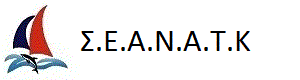 ΜΕΘΑΝΑ 2017 

14-15/10/2017 PROVISIONAL RESULTS - RACE: 02   METHANA – FALIRO  Class : CLUB3  Date : 15/10/2017Start Time : 10:36:50Distance : 26 Coefficient : 1 Ocean CoursePosSail nr.ClassYachtClubGPHFinish TimeElapsed T.Corrected T.ObsPoints1GRE1491CLUB-3IVILATOIOP824.718:39:4608:02:5600:00:0012GRE361CLUB-3DECLARENOAM744.817:44:1507:07:2500:01:2323GRE2318CLUB-3MARILENASEANATK773.218:30:5907:54:0900:20:4934GRE1192CLUB-3EVITA KSEANATK783.918:49:5208:13:0200:25:4945GRE6142CLUB-3BELL' ANGIOLINASEANATK769.618:40:1208:03:2200:30:1556GRE1193CLUB-3KYMO IISEANATK779.718:50:3808:13:4800:34:4567F7850CLUB-3RIC ET RACSEANATK756.618:34:3507:57:4500:39:3078GRE1001CLUB-3PELAISIOSIOP DEI744.718:37:2608:00:3600:49:1089GRE2710CLUB-3GALENASEANATK741.518:46:5308:10:0301:00:45910GRE284CLUB-3BLUENAOEF741.2DNC1210RSA123CLUB-3CLYMENESEANATK746.7DNC12(c) Cyber Altura Crucero - Version ORC 13.0F2YQ-XZ9JDate : 15/10/2017 21:32:30 